The Idaho Catholic Foundation, Inc.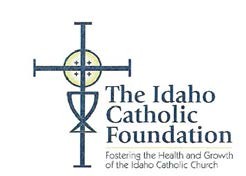 Grant ApplicationOrganization InformationOrganization InformationOrganization InformationOrganization InformationOrganization InformationOrganization InformationNAMENAMEPARISH / SCHOOLPARISH / SCHOOLPARISH / SCHOOLSTREET ADDRESSSTREET ADDRESSSTREET ADDRESSCITYZip CodeTYPE OF GRANTTYPE OF GRANTTYPE OF GRANTCharitable Works of the Church - Local Parish Community EndowmentCatholic Parish Faith Formation EndowmentCharitable Works of the Church - Local Parish Community EndowmentCatholic Parish Faith Formation EndowmentCharitable Works of the Church - Local Parish Community EndowmentCatholic Parish Faith Formation EndowmentProposal SummaryProposal SummaryProposal SummaryProposal SummaryProposal SummaryProposal SummaryPROJECT DESCRIPTION: Briefly explain why your parish/school/ministry is requesting this grant, what outcomes you hope to achieve, and how you will spend the funds. (Attach full description in the Narrative, separately.)PROJECT DESCRIPTION: Briefly explain why your parish/school/ministry is requesting this grant, what outcomes you hope to achieve, and how you will spend the funds. (Attach full description in the Narrative, separately.)PROJECT DESCRIPTION: Briefly explain why your parish/school/ministry is requesting this grant, what outcomes you hope to achieve, and how you will spend the funds. (Attach full description in the Narrative, separately.)PROJECT DESCRIPTION: Briefly explain why your parish/school/ministry is requesting this grant, what outcomes you hope to achieve, and how you will spend the funds. (Attach full description in the Narrative, separately.)PROJECT DESCRIPTION: Briefly explain why your parish/school/ministry is requesting this grant, what outcomes you hope to achieve, and how you will spend the funds. (Attach full description in the Narrative, separately.)PROJECT DESCRIPTION: Briefly explain why your parish/school/ministry is requesting this grant, what outcomes you hope to achieve, and how you will spend the funds. (Attach full description in the Narrative, separately.)TOTAL COST OF PROJECT    $GRANT AMOUNT REQUESTED   $Organization ApprovalsOrganization ApprovalsOrganization ApprovalsOrganization ApprovalsSIGNATURES: My signature verifies that the organization applying for this grant currently has a tax exemption under the Internal Revenue Code 501(c)(3) and is not classified as “a private foundation” as defined under Code section 509(a). My signature is made as one who is authorized to do so on behalf of the applying organization.SIGNATURES: My signature verifies that the organization applying for this grant currently has a tax exemption under the Internal Revenue Code 501(c)(3) and is not classified as “a private foundation” as defined under Code section 509(a). My signature is made as one who is authorized to do so on behalf of the applying organization.SIGNATURES: My signature verifies that the organization applying for this grant currently has a tax exemption under the Internal Revenue Code 501(c)(3) and is not classified as “a private foundation” as defined under Code section 509(a). My signature is made as one who is authorized to do so on behalf of the applying organization.SIGNATURES: My signature verifies that the organization applying for this grant currently has a tax exemption under the Internal Revenue Code 501(c)(3) and is not classified as “a private foundation” as defined under Code section 509(a). My signature is made as one who is authorized to do so on behalf of the applying organization.PROJECT DIRECTOR SIGNATUREPROJECT DIRECTOR SIGNATUREPRIEST, PRINCIPAL, MINISTRY LEADER SIGNATUREPRIEST, PRINCIPAL, MINISTRY LEADER SIGNATUREDATE SIGNEDDATE SIGNEDProject InformationProject InformationProject InformationProject InformationProject InformationProject InformationProject InformationPROJECT MANAGERPROJECT MANAGERPROJECT MANAGERTITLEPHONE NUMBERPHONE NUMBEREMAILEMAILNumber Paid Full-Time:Number Paid Full-Time:Number Paid Full-Time:Number Paid Full-Time:Number of Volunteers:Number of Additional Staff Required for This Project, if any:Number of Additional Staff Required for This Project, if any:STARTING DATESTARTING DATESTARTING DATESTARTING DATECOMPLETION DATESERVICES BEGIN 6-MONTH REPORT DUE DATEICF Grant HistoryICF Grant HistoryICF Grant HistoryICF Grant HistoryICF Grant HistoryHas the Idaho Catholic Foundation funded this projectDATE OF GRANTDATE OF GRANTAMOUNT OF GRANTAMOUNT OF GRANTor any other project or program with your organizationDATE OF GRANTDATE OF GRANTAMOUNT OF GRANTAMOUNT OF GRANTbefore?11No22Yes: Please enter dates and amounts of each334455Narrative: one page maximum (see Guidelines)Narrative: one page maximum (see Guidelines)BackgroundBRIEFLY DESCRIBE THE WORK OF YOUR ORGANIZATION.BackgroundFunding RequestPLEASE DESCRIBE THE PROGRAM (PROJECT) FOR WHICH YOU SEEK FUNDING.	Funding RequestThe BudgetIDENTIFY THE SPECIFIC USES OF THE REQUESTED GRANT.The BudgetIncome Sources  LIST ALL SOURCES OF INCOME FOR THE PROJECT.Income Sources  EvaluationLIST CRITERIA TO MEASURE EFFECTIVENESS OF A SUCCESSFUL PROGRAM.Evaluation